Внутреннее строение Земли. Литосфера.Цель:создать условия для формирования представлений о внутреннем строении Земли  и литосфере, как твердой оболочке Земли;  знаний понятий «литосфера»,  «ядро», «мантия», земная кора; умений характеризовать отличия материковой и океанической  земной коры;содействовать развитию коммуникативных компетенций через коллективную работу;способствовать формированию ответственного отношения к получению знаний;Тип урока: вводный, усвоения новых знаний.Учебно-методическое обеспечение урока:  учебник, раздаточный материал, проектор, презентация, видеоролики, атласы, контурная карта.Ход урока1 этап. Организационный момент (1 минута)Эмоциональный настрой. Добрый день ребята! Давайте улыбнемся мне, друг другу и нашим гостям. Для успешной работы проверим все необходимое: учебник, тетрадь, ручку, атлас, карандаш.2 этап Актуализация знаний (5 минут)Выполняют тест в парах. Сколько планет входят в состав Солнечной системы?А) 5      М)6      З)8       Е) 12Какую форму имеет ЗемляЕ) геоид       А) шар      В) овал    Т) дискДлина экватора равнаМ) 40 тыс.км     О) 50 тыс.км    А) 30 тыс.км     Л) 25 тыс.кмЗа какой период времени Земля совершает полный оборот вокруг своей оси?Р) за один год       А) за месяц      Л) за сутки         Ю) за один часЗа какой период времени Земля совершает полный оборот, двигаясь по своей орбите?А) за 24 часа      Я) за 365 дней          П) за месяц      Д) за сезонКакое слово у вас получилось? А теперь давайте вспомним: сколько оболочек имеет планета Земля?(литосфера, атмосфера, гидросфера, биосфера)Изучив географию 6 класса,  вы узнаете о каждой из этих оболочек более подробно. А начнём изучать мы планету Земля с оболочки, название которой скрыто в ребусе.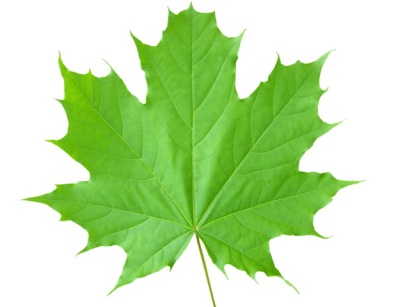 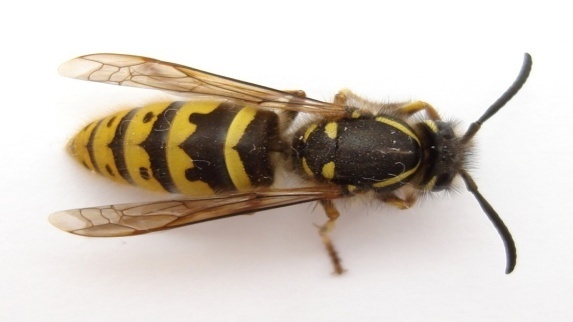 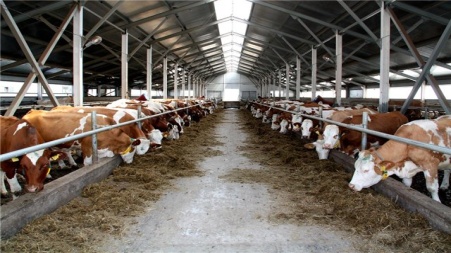 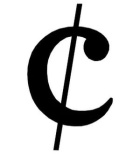 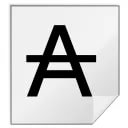 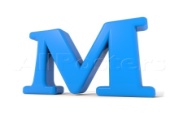 Изучение раздела «Литосфера» мы начинаем со знакомства о том, что находится внутри Земли.
Тема сегодняшнего урока. «Внутренне строение Земли. Литосфера». Запишем в тетради. Сформулируйте цель урока.  Что мы сегодня должны узнать?3 этап. Изучение новой темы (30 минут)Деятельность учителяПредлагаю на время стать геологами – отправится в путешествие к центру Земли и ознакомится с ее внутренним строением.Сейчас посмотрим видеоролик о самых глубоких шахтах и скважине. (3 минуты)Деятельность учащихся: Что удивило?Что узнали?Создание проблемной ситуации:Сопоставьте 2 факта: Радиус Земли-6371км, Кольская сверхглубокая скважина -12 262 кмКакой возник вопрос? (Огромные размеры и то, что человеку удалось проникнуть вглубь только на 15км.)Деятельность учителя:С помощью каких методов ученым удалось узнать о внутреннем строении Земли?Сейсмический метод- метод получения информации о составе  и состоянии пород в глубоких недрах Земли. Геофизики производят взрывы и с помощью прибора сейсмографа записывают с какой скоростью распространяются колебания внутри Земли. По этим записям определяют,  какие горные породы находятся на глубине. Делают это с помощью специальных таблиц. Деятельность учителя:Давайте вспомним из курса «Человек и мир»:  Какое внутреннее строение имеет Земля?Что по этому вопросу мы уже знаем?Деятельность учащихся: Имеет послойное строение: ядро, мантия, земная кора.Деятельность учителя:Давайте совершим воображаемое путешествие в центр  Земли. Для этого мы разделимся на 3 группы и каждая группа отправится в экспедицию по своему маршруту. У каждого есть заготовка таблицы, которую будут заполнять.Деятельность учащихся: 1 группа – Ядро, с.  46-472 группа – Мантия, с. 47-483 группа – Земная кора с. 48. Задания для высокомотивированных детей: 1 группа: Почему возникает магнитное поле вокруг Земли?2 группа: Объясните, почему мантию называют основной частью Земли?3 группа: Какова температура горных пород в угольной шахте на глубине 1000 м, а температура слоя земной коры, с которого начинается повышение, составляет 5ºС.Решение:1000:100=10   10*3=30˚  30+5=35˚С.Решаем по действиям: Сколько раз произойдет повышение температуры горных пород с глубиной?  На сколько градусов повышается температура земной коры в шахте?Какой будет температура слоя земной коры в шахте?  Деятельность учителя:Остановимся сейчас более подробно на самом изученном слое Земли – земной коре. Это самый неоднородный слой. Земная кора отличается по толщине и строению на материках и под океанами. Рис.25 на с.48. Деятельность учащихся: В чем отличие материковой и океанической  типов земной коры? Какой тип земной коры более мощный?Какого слоя нет в океанической земной коре?Составляют СЛС Деятельность учащихся: 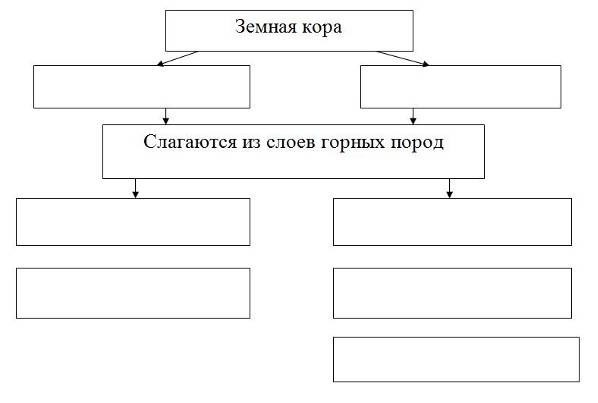 ФизкультминуткаДеятельность учителя:Пришло время узнать, что такое литосфера. Давайте, посмотрим на рис. 26 с 49. и попробуем ответить на  вопросы. Что входит в литосферу из внутренних слоев Земли?Деятельность учащихся: Формулируют определение. Потом читают определение в учебнике (с.49)Деятельность учителя:Вся литосфера разбита на гигантские малоподвижные блоки  - литосферные плиты.Давайте посмотрим видеоролик.Деятельность учащихся: Почему двигаются литосферные плиты?Как взаимодействуют между собой плиты?Деятельность учителя:В результате расхождения литосферных плит образуются разломы на суше, в океане океанические хребты. (рис.1 на доске)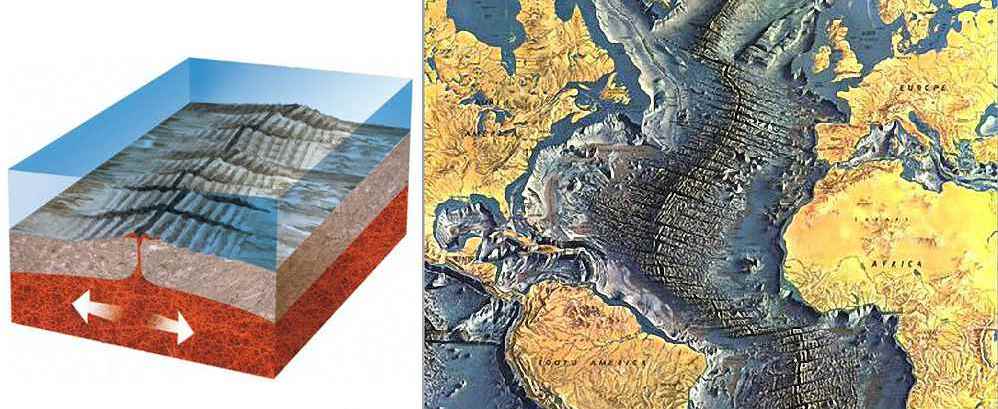 Рис.1В результате столкновения материковых литосферных плит  образуются горы (рис.1 )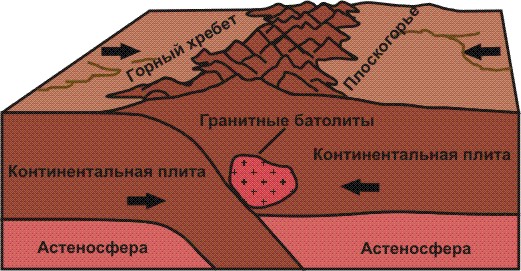 Рис.2.В результате столкновения литосферных материковой и океанической плит образуются островные дуги и глубоководные желоба (рис.3)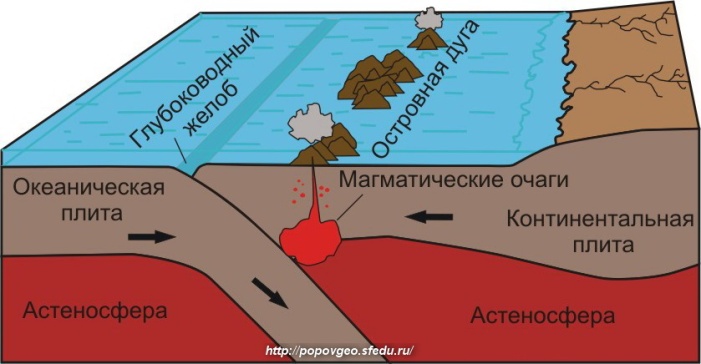 Рис.34 этап. Проверка понимания изученногоДеятельность учителя:Откройте атласы на с.12Давайте вместе найдем крупные литосферные плиты и назовем их. Дети называют – учитель показывает на карте.Деятельность учащихся: Назовите океаническую литосферную плиту. Как в атласе узнать, какие плиты сходятся, а какие расходятся?Какие материковые плиты сходятся?Сопоставьте карту тектонического строения с физической картой и скажите, какие горы образовались в результате столкновения Евразийской и Индо-Австралийской плит. Какие плиты расходятся?5 этап. Закрепление изученного материалаФронтальный опрос:Назовите внутренние слои Земли.Верхний твердый слой ЗемлиНазовите 2 типа земной корыМощность океанической земной коры.Что включает в себя литосфера?Чем отличается по строению материковая земная кора от океанической земной корыНазовите океаническую литосферную плиту.6 этап. Рефлексия7 этап. Подведение итогов. Выставление отметок за работу на уроке.8 этап. Информация о домашнем заданииПараграф 8, ответить на вопросы 1-5 с.50творческое задание (по желанию): стихотворение, сказку или рассказ о литосфереПриложение 1. Сколько планет входят в состав Солнечной системы?А)  5      М) 6      З) 8       Е) 122. Какую форму имеет ЗемляЕ) геоид       А) шар      В) овал    Т) диск   3. Длина экватора равнаМ) 40 тыс.км     О) 50 тыс.км    А) 30 тыс.км     Л) 25 тыс.км   4. За какой период времени Земля совершает полный оборот вокруг своей оси?Р) за один год       А) за месяц      Л) за сутки         Ю) за один час   5. За какой период времени Земля совершает полный оборот, двигаясь по своей орбите?А) за 24 часа      Я) за 365 дней          П) за месяц      Д) за сезон 1. Сколько планет входят в состав Солнечной системы?А)  5      М) 6      З) 8       Е) 122. Какую форму имеет ЗемляЕ) геоид       А) шар      В) овал    Т) диск   3. Длина экватора равнаМ) 40 тыс.км     О) 50 тыс.км    А) 30 тыс.км     Л) 25 тыс.км   4. За какой период времени Земля совершает полный оборот вокруг своей оси?Р) за один год       А) за месяц      Л) за сутки         Ю) за один час   5. За какой период времени Земля совершает полный оборот, двигаясь по своей орбите?А) за 24 часа      Я) за 365 дней          П) за месяц      Д) за сезон1. Сколько планет входят в состав Солнечной системы?А)  5      М) 6      З) 8       Е) 122. Какую форму имеет ЗемляЕ) геоид       А) шар      В) овал    Т) диск   3. Длина экватора равнаМ) 40 тыс.км     О) 50 тыс.км    А) 30 тыс.км     Л) 25 тыс.км   4. За какой период времени Земля совершает полный оборот вокруг своей оси?Р) за один год       А) за месяц      Л) за сутки         Ю) за один час   5. За какой период времени Земля совершает полный оборот, двигаясь по своей орбите?А) за 24 часа      Я) за 365 дней          П) за месяц      Д) за сезон1. Сколько планет входят в состав Солнечной системы?А)  5      М) 6      З) 8       Е) 122. Какую форму имеет ЗемляЕ) геоид       А) шар      В) овал    Т) диск   3. Длина экватора равнаМ) 40 тыс.км     О) 50 тыс.км    А) 30 тыс.км     Л) 25 тыс.км   4. За какой период времени Земля совершает полный оборот вокруг своей оси?Р) за один год       А) за месяц      Л) за сутки         Ю) за один час   5. За какой период времени Земля совершает полный оборот, двигаясь по своей орбите?А) за 24 часа      Я) за 365 дней          П) за месяц      Д) за сезон12345слои  ЗемлиХарактеристика слоев ЗемлиХарактеристика слоев ЗемлиХарактеристика слоев ЗемлиХарактеристика слоев ЗемлиХарактеристика слоев Землислои  ЗемлиМощность,км(радиус)состояние веществатемпература˚Сиз чего состоит% от массы З.Ядровнутреннее:внешнее:внутреннее:внешнее:Мантиянижняя:верхняя:Земная кора Отметь знаком «+»данетЗатрудняюсь ответитьЯ знаю что такое «литосфера» Я могу рассказать о внутреннем строении ЗемлиЯ смогу объяснить, чем материковая земная кора отличается от океанической корыЯ могу привести примеры взаимодействия литосферных плитЯ доволен (довольна) своей работой на урокеОтметь знаком «+»Отметь знаком «+»Отметь знаком «+»даданетнетзатрудняюсь ответитьзатрудняюсь ответитьЯ знаю что такое «литосфера» Я знаю что такое «литосфера» Я знаю что такое «литосфера» Я могу рассказать о внутреннем строении ЗемлиЯ могу рассказать о внутреннем строении ЗемлиЯ могу рассказать о внутреннем строении ЗемлиЯ смогу объяснить, чем материковая земная кора отличается от океанической корыЯ смогу объяснить, чем материковая земная кора отличается от океанической корыЯ смогу объяснить, чем материковая земная кора отличается от океанической корыЯ могу привести примеры взаимодействия литосферных плитЯ могу привести примеры взаимодействия литосферных плитЯ могу привести примеры взаимодействия литосферных плитЯ доволен (довольна) своей работой на урокеЯ доволен (довольна) своей работой на урокеЯ доволен (довольна) своей работой на урокеОтметь знаком «+»Отметь знаком «+»Отметь знаком «+»даданетнетзатрудняюсь ответитьзатрудняюсь ответитьЯ знаю что такое «литосфера» Я знаю что такое «литосфера» Я знаю что такое «литосфера» Я могу рассказать о внутреннем строении ЗемлиЯ могу рассказать о внутреннем строении ЗемлиЯ могу рассказать о внутреннем строении ЗемлиЯ смогу объяснить, чем материковая земная кора отличается от океанической корыЯ смогу объяснить, чем материковая земная кора отличается от океанической корыЯ смогу объяснить, чем материковая земная кора отличается от океанической корыЯ могу привести примеры взаимодействия литосферных плитЯ могу привести примеры взаимодействия литосферных плитЯ могу привести примеры взаимодействия литосферных плитЯ доволен (довольна) своей работой на урокеЯ доволен (довольна) своей работой на урокеЯ доволен (довольна) своей работой на урокеОтметь знаком «+»Отметь знаком «+»Отметь знаком «+»даданетнетзатрудняюсь ответитьзатрудняюсь ответитьЯ знаю что такое «литосфера» Я знаю что такое «литосфера» Я знаю что такое «литосфера» Я могу рассказать о внутреннем строении ЗемлиЯ могу рассказать о внутреннем строении ЗемлиЯ могу рассказать о внутреннем строении ЗемлиЯ смогу объяснить, чем материковая земная кора отличается от океанической корыЯ смогу объяснить, чем материковая земная кора отличается от океанической корыЯ смогу объяснить, чем материковая земная кора отличается от океанической корыЯ могу привести примеры взаимодействия литосферных плитЯ могу привести примеры взаимодействия литосферных плитЯ могу привести примеры взаимодействия литосферных плитЯ доволен (довольна) своей работой на урокеЯ доволен (довольна) своей работой на урокеЯ доволен (довольна) своей работой на урокеОтметь знаком «+»Отметь знаком «+»Отметь знаком «+»даданетнетзатрудняюсь ответитьзатрудняюсь ответитьЯ знаю что такое «литосфера» Я знаю что такое «литосфера» Я знаю что такое «литосфера» Я могу рассказать о внутреннем строении ЗемлиЯ могу рассказать о внутреннем строении ЗемлиЯ могу рассказать о внутреннем строении ЗемлиЯ смогу объяснить, чем материковая земная кора отличается от океанической корыЯ смогу объяснить, чем материковая земная кора отличается от океанической корыЯ смогу объяснить, чем материковая земная кора отличается от океанической корыЯ могу привести примеры взаимодействия литосферных плитЯ могу привести примеры взаимодействия литосферных плитЯ могу привести примеры взаимодействия литосферных плитЯ доволен (довольна) своей работой на урокеЯ доволен (довольна) своей работой на урокеЯ доволен (довольна) своей работой на урокеОтметь знаком «+»Отметь знаком «+»Отметь знаком «+»даданетнетзатрудняюсь ответитьзатрудняюсь ответитьЯ знаю что такое «литосфера» Я знаю что такое «литосфера» Я знаю что такое «литосфера» Я могу рассказать о внутреннем строении ЗемлиЯ могу рассказать о внутреннем строении ЗемлиЯ могу рассказать о внутреннем строении ЗемлиЯ смогу объяснить, чем материковая земная кора отличается от океанической корыЯ смогу объяснить, чем материковая земная кора отличается от океанической корыЯ смогу объяснить, чем материковая земная кора отличается от океанической корыЯ могу привести примеры взаимодействия литосферных плитЯ могу привести примеры взаимодействия литосферных плитЯ могу привести примеры взаимодействия литосферных плитЯ доволен (довольна) своей работой на урокеЯ доволен (довольна) своей работой на урокеЯ доволен (довольна) своей работой на урокеслои  ЗемлиХарактеристика слоев ЗемлиХарактеристика слоев ЗемлиХарактеристика слоев ЗемлиХарактеристика слоев ЗемлиХарактеристика слоев ЗемлиХарактеристика слоев ЗемлиХарактеристика слоев ЗемлиХарактеристика слоев Землислои  Землимощность (радиус), кмсостояние веществасостояние веществатемпература,˚Стемпература,˚Сиз чегосостоитиз чегосостоит% от массы З.Ядровнутреннее:внешнее:внутреннее:внешнее:внутреннее:внешнее:Мантиянижняя:верхняя:нижняя:верхняя:Земная кора слои  ЗемлиХарактеристика слоев ЗемлиХарактеристика слоев ЗемлиХарактеристика слоев ЗемлиХарактеристика слоев ЗемлиХарактеристика слоев ЗемлиХарактеристика слоев ЗемлиХарактеристика слоев ЗемлиХарактеристика слоев Землислои  Землимощность (радиус), кмсостояние веществасостояние веществатемпература,˚Стемпература,˚Сиз чегосостоитиз чегосостоит% от массы З.Ядровнутреннее:внешнее:внутреннее:внешнее:внутреннее:внешнее:Мантиянижняя:верхняя:нижняя:верхняя:Земная кора слои  ЗемлиХарактеристика слоев ЗемлиХарактеристика слоев ЗемлиХарактеристика слоев ЗемлиХарактеристика слоев ЗемлиХарактеристика слоев ЗемлиХарактеристика слоев ЗемлиХарактеристика слоев ЗемлиХарактеристика слоев Землислои  Землимощность (радиус), кмсостояние веществасостояние веществатемпература,˚Стемпература,˚Сиз чегосостоитиз чегосостоит% от массы З.Ядровнутреннее:внешнее:внутреннее:внешнее:внутреннее:внешнее:Мантиянижняя:верхняя:нижняя:верхняя:Земная кора 12345123451234512345